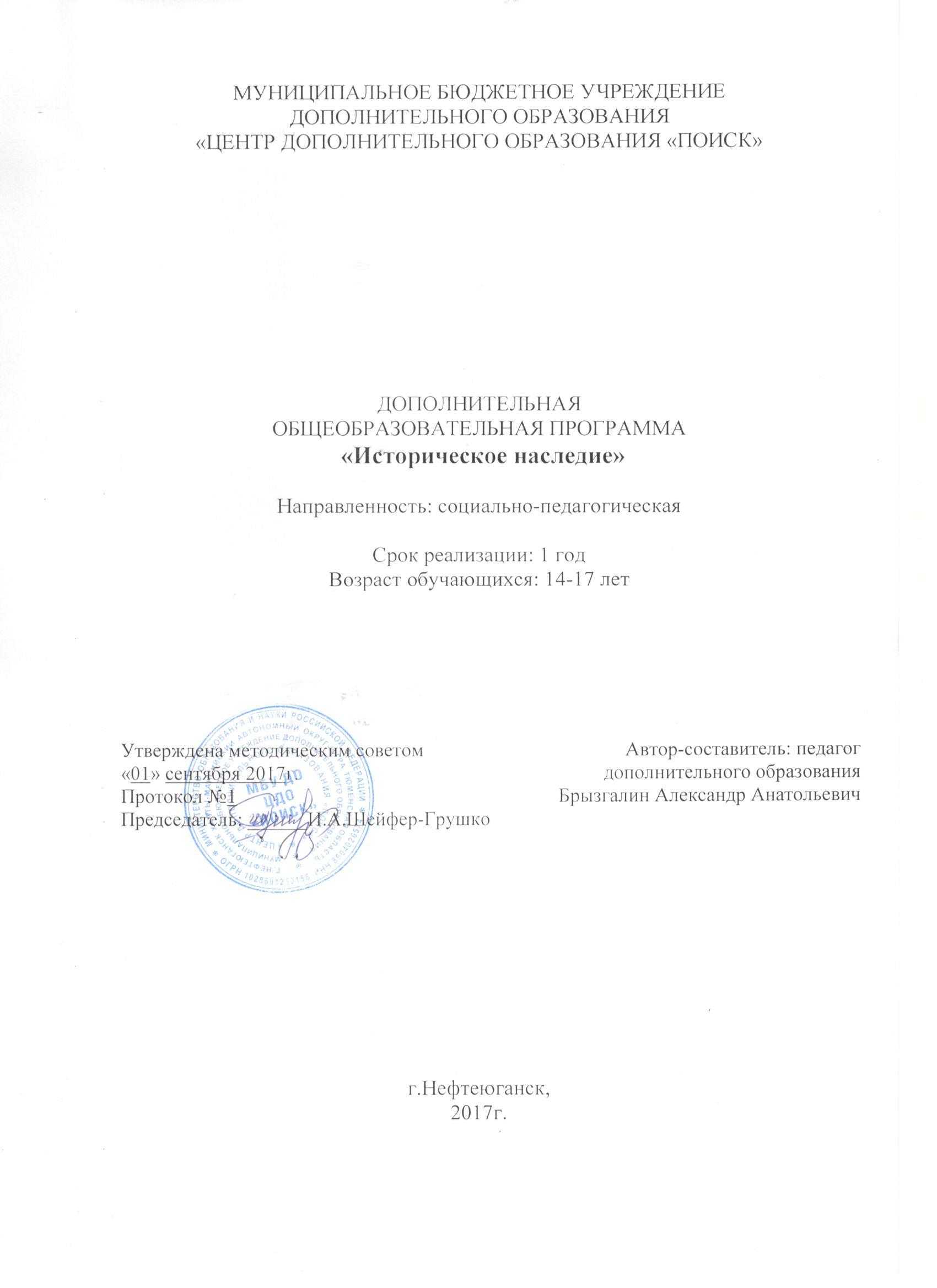 ПОЯСНИТЕЛЬНАЯ ЗАПИСКАПонятия Родина и родная земля неразрывно связаны и священны для каждого человека. Родина начинается с родного края, где ты родился и вырос, где многие века живет многонациональный народ России. Мы гордимся боевой и трудовой славой, научными и культурными достижениями наших предков, которые отдали России свои силы, таланты, мужество, а многие оказались принесены в жертву ее истории... Всем нам нужно научиться по-новому, взглянуть на свой город, его улицы, дома, приоткрыть завесу прошлого страны. Научиться удивляться и восхищаться, сопереживать, хранить память. Мы – граждане своей страны, должны уметь не только ценить духовные и культурные ценности, исторический опыт накопленные человечеством, но и стремиться их умножать, учиться на ошибках прошлого.Программа дополнительного образования «Историческое наследие» направлена на формирование личностного становления учащихся, на воспитание гражданских чувств, патриотизма, любви к Родине.Нормативные основания для создания дополнительнойобщеобразовательной программы• Федеральный закон от 29.12.2012 г. №273-ФЗ «Об образовании в Российской Федерации»;• Приказ Министерства образования и науки РФ от 29 августа 2013 г. № 1008 «Об утверждении порядка организации и осуществления образовательной деятельности по дополнительным общеобразовательным программам»;• Концепция развития дополнительного образования в РФ (утверждена распоряжением Правительства РФ от 04. 09.2014 № 1726-Р);• План мероприятий на 2015 - 2020 годы по реализации Концепции развития дополнительного образования детей, утвержденной распоряжением Правительства Российской Федерации от 4 сентября 2014 г. № 1726-р;• Стратегия развития воспитания в Российской Федерации на период до 2025 года (утверждена распоряжением Правительства Российской Федерации от 29 мая 2015 г. № 996-р);• Приказ Минобрнауки РФ от 17.12.2010 № 1897 «Об утверждении федерального государственного образовательного стандарта основного общего образования»;• Приказ Минобрнауки РФ от 17.05.2012 № 413 «Об утверждении федерального государственного образовательного стандарта среднего (полного) общего образования»;• Постановление Главного государственного санитарного врача Российской Федерации от 4 июля 2014 года № 41 «Об утверждении СанПиН 2.4.4.3172-14 «Санитарно-эпидемиологические требования к устройству, содержанию и организации режима работы образовательных организаций дополнительного образования детей»;• Письмо Минобрнауки РФ от 11.12.2006 № 06-1844 «О Примерных требованиях к программам дополнительного образования детей».Направленность программыДополнительная общеобразовательная программа «Историческое наследие» имеет социально-педагогическую направленность. АктуальностьВ настоящее время никто не станет возражать против того, что от успеха модернизации школьного гуманитарного образования зависит воспитание и обучение школьников-граждан России и, следовательно, судьба поступательного развития нашего общества. Дополнительная общеобразовательная программа «Историческое наследие» соответствует интересам укрепления российской государственности, формированию любви к Отечеству, готовности к выполнению гражданского долга и конституционных обязанностей по поддержанию общественной стабильности, упрочению единства и дружбы народов.Новизна	В соответствии с задачами дополнительного образования отличительные особенности программывключают в себя выбор:Развивающего обучения (технологии проблемного, проектного обучения, учебной деловой игры) и интеграции личностно-ориентированного и компетентностного подходов к нему. В программе учитываются особенности закономерностей психического и умственного развития школьников конкретного возраста с ориентацией их на осмысленное, самостоятельно инициируемое действие, направленное на усвоение смыслов как элементов личностного опыта.Полученные на занятиях теоретические знания,учащиеся применяют на практике, взаимодействуя с социальными партнёрами в рамках интеллектуальных исторических игр и других мероприятий, а также, в рамках исследовательских проектов, творческих работ.Цель программы: Содействие личностному, гражданскому и патриотическому становлению учащихся.Задачи:Обучающая: расширить и углубить знания обучающихся об исторических личностях;развитие умения определять и объяснять свое отношение к наиболее значимым событиям и личностям, давать оценку;развитие умения самостоятельно работать с исторической, справочной, энциклопедической литературой;совершенствование умения формулировать и обоснованно отстаивать собственную позицию в отношении к событиям и личностям прошлого; совершенствование умения вести дискуссию;Развивающая: развитие метапредметных действий, духовно-нравственное, гражданское, социальное, личностное и интеллектуальное развитие, самосовершенствованиеучащихся обеспечивающее их социальную успешность, развитиетворческих способностей, развитие способностей личностногосамообразования и общения, развитие рефлексивных способностей, развитие исследовательских способностей.Воспитательная: формирование общей культуры, создание условий дляформирования устойчивого интереса к изучению истории Отечества, воспитание чувства гордости боевой и трудовой славой, научными и культурными достижениями наших предков – многонационального народа России.Возраст учащихсяПрограмма рассчитана на возраст учащихся 14-17 лет. В ней учитываются следующие характерные особенности данного возраста:половое созревание и неравномерное физиологическое развитие, обуславливающие эмоциональную неустойчивость и резкие колебания настроения;изменение социальной ситуации развития: переход от зависимого детства к самостоятельной и ответственной взрослости;смена ведущей деятельности: учебную деятельность вытесняет интимно-личностное общение со сверстниками;открытие и утверждение своего «Я», поиск собственного места в системе человеческих взаимоотношений;познание себя через противопоставление миру взрослых и через чувство принадлежности к миру сверстников. Это помогает подростку найти собственные ценности и нормы, сформировать свое представление об окружающем его мире;появление «чувства взрослости», желание подростка признания своей «взрослости». В этом возрасте подростки стремятся освободиться от эмоциональной зависимости от родителей.         Подростковый возраст характеризуется эмоциональной неустойчивостью и резкими колебаниями настроения (от экзальтации до депрессии). Поведение подростков зачастую бывает непредсказуемым, за короткий период они могут продемонстрировать абсолютно противоположные реакции:целеустремленность и настойчивость сочетаются с импульсивностью;неуемная жажда деятельности может смениться апатией, отсутствием стремлений и желаний что-либо делать;повышенная самоуверенность, безаппеляционность в суждениях быстро сменяются ранимостью и неуверенностью в себе;развязность в поведении порой сочетается с застенчивостью;романтические настроения нередко граничат с цинизмом, расчетливостью;нежность, ласковость бывают на фоне недетской жестокости;потребность в общении сменяется желанием уединиться.           Многие особенности поведения подростка связаны не только с психологическими изменениями, но и с изменениями, происходящими в организме ребенка. Половое созревание и неравномерное физиологическое развитие подростка обуславливают многие его поведенческие реакции в этот период.	Существенной особенностью старшего подростка остается особая форма познавательной деятельности, активно сочетаемая с производительным трудом. Это имеет важное значение, как для выбора подростками профессии, так и для выработки ценностных ориентаций. Имея учебно-профессиональный характер, эта деятельность, с одной стороны, приобретает элементы исследования, с другой – получает определенную направленность на приобретение профессии, на поиск своего места в жизни Креативный подход создает множественность вариаций при выборе цели, мотивов, средств их достижения. Гибкость, творческость мышления позволяет уходить от застревания на нерешаемой проблеме или эмоции, сохраняя психическое здоровье подростка и гарантируя движение в развитии.Подросток приобретает взрослую логику мышления. Происходит дальнейшая интеллектуализация восприятия и памяти. Этот процесс зависит от усложняющегося в средних классах обучения. Для развития памяти важно то, что усложнение и значительное увеличение объема изучаемого материала приводит к окончательному отказу от заучивания. Развиваются различные формы речи, в том числе письменная речь. С общим интеллектуальным развитием связано и развитие воображения. Сближение воображения с теоретическим мышлением дает импульс к творчеству: подростки начинают писать стихи, музыку, конструируют и т.д.Сроки реализации программы	Программа рассчитана на одингодобучения. Расчет часов, согласно учебному плану МБОУ ДОЦДО«Поиск», представлен в таблице:Формы занятийЗанятия по программе «Историческое наследие» состоят из теоретической и практической части. (Теория-56 часов, Практика-160 часов)по количеству детей, участвующих в занятии: групповая (10 учащихся - минимальное количество, 12 учащихся - максимальное количество);по особенностям коммуникативного взаимодействия педагога и детей: проблемная лекция, семинар, лабораторная работа, практикум, экскурсия, олимпиада, конференция, мастерская, лаборатория, конкурс, форум, деловая игра, наставническое сопровождение;по дидактической цели: вводное занятие, занятие по углублению знаний, практическое занятие, занятие по систематизации и обобщению знаний, по контролю знаний, умений и навыков, комбинированные формы занятий и т.д.Режим занятий6 часов в неделю, 2 занятия по 3 часа. Продолжительность занятия 45 минут, продолжительность перерыва между занятиями (перемена) 10 минут. Планируемые результатыучащиеся узнают:об особенностях деятельности в рамках программы «Историческое наследие» в объединении «Клуб Новая цивилизация»;даты и события;место действия;понятия и их признаки;последовательность исторических событий и явлений;учащиеся научатся:работать в группе;руководить работой группы;проводить занятия в группе под сопровождением педагога;структурировать ранее полученные знания;использовать уже полученные знания при решении нестандартных задач;осваивать новые виды деятельности;разрабатывать, организовывать и проводить мероприятия на уровне учреждения и города;осуществлять исследовательскую деятельность и представлять её результаты;проявлять изобретательность в условиях поиска решения;самостоятельно работать с исторической, справочной, энциклопедической литературой, решать творческие задачи;формулировать и обоснованно отстаивать собственную позицию в отношении к событиям и личностям прошлого, вести дискуссию;составлять характеристику исторической личности;определять и объяснять свое отношение к наиболее значимым событиям и личностям, давать оценку;соотносить факт с историческим периодом.Периодичность оценки результатовОценка уровня освоения дополнительной общеобразовательной программы проводится посредством текущего контроля, промежуточной и итоговой аттестации:Текущий контроль проводится с целью установления уровня усвоения отдельных тем дополнительной общеобразовательной программы. Формы: собеседование, опрос, контроль выполнения заданий в рабочей тетради.Промежуточная аттестация – проводится по итогам освоения дополнительной общеобразовательной программы за первое полугодие.Форма промежуточной аттестации: тестированиеИтоговая аттестация – проводится по завершению всего объёма дополнительной общеобразовательной программы.Форма итоговой аттестации: тестирование.Оценка уровня:В (высокий) - программный материал усвоен учащимся полностью, учащийся имеет высокие достижения;С (средний) - усвоение программы в полном объеме, при наличии несущественных ошибок; НС (ниже среднего) - усвоение программы в неполном объеме, допускает существенные ошибки в теоретических и практических заданиях.Содержание программыРАЗДЕЛ 1. Вводное занятие. 3ч.Тема 1.1.Вводное занятие. Теория: Знакомство с объединением. Инструктаж по Охране труда и Пожарной безопасности. Введение в программу «Историческое наследие».Практика: Учебная эвакуация.РАЗДЕЛ 2. Народы и древнейшие государства на территории России. 3ч.Тема 2.1.Восточнославянские племена и их соседи. Теория:Занятия, общественный строй, верования восточных славян.Практика: Работа с историческим источником «Летопись временных лет».РАЗДЕЛ3. Русь в IX — начале XII в. 9ч.Тема 3.1Основные предпосылки и этапы формирования государственности.Теория:Легендарное и реальное в “признании варягов”. Рюрик. Норманнская теория, её роль в русской истории.Борьба Новгорода и Киева как двух центров государственности на Руси.Практика: Составление таблицы «Основные предпосылки формирования государственности».Тема 3.2Древнерусское государство в X–XII вв.Теория: Управление Древнерусским государством в X–XII вв. Древнерусские князья и их политика. Практика: Работа с историческим источником «Русская Правда».Тема 3.3Древняя Русь на международной арене. Принятие христианства. Теория: Международные связи Древней Руси. Принятие христианства.Практика: Исследовательская работа «Влияние христианской религии на развитие культуры Руси».РАЗДЕЛ 4. Русские земли и княжества в XII — середине XV в. 12ч.Тема4.1Причины распада Древнерусского государства. Основные центры политической раздробленности.Теория:Основные центры политической раздробленности.Практика: Исследовательская работа «Причины распада Древнерусского государства».Тема 4.2Завоевания монголов. Образование Золотой Орды. Проявления ордынского ига. Взаимоотношения Руси и Золотой Орды в XIII в. Экспансия с Запада в XIII в.Теория: Борьба с вторжением с востока и запада. Золотая Орда и Русь.Практика: Исследовательская работа «Различные точки зрения историков на взаимоотношения Руси и Золотой Орды в XIII в.».Тема 4.3Предпосылки объединения русских земель. Борьба за лидерство. Причины возвышения Москвы. Московские князья и их политика. Куликовская битва. Восстановление экономики русских земель.Теория:Объединение русских земель вокруг Москвы.  Куликовская битва.Практика:Умение работать с исторической, справочной, энциклопедической литературой, решать творческие задачи.Тема 4.4Русский город. Культура Руси в XII-XV вв.Теория: Русский город в XII-XV вв.Практика: Просмотр видеофильма «Культура Руси в XII-XV вв.».РАЗДЕЛ 5.Российское государство во второй половине XV-начале XVII в. 21ч.Тема 5.1Московские князья и их политика. Органы центральной власти Российского государства в XV-начале XVI вв.Основные понятия темы: Тема 5.2Значение образования Российского централизованного государства. Категории населения XV–XVI вв.Тема 5.3Начало правления Ивана IV. Реформы середины XVI в. Опричнина. Внешняя политика Ивана IV.Теория: Внешняя и внутренняя политика Ивана IV.Практика: Практическая работа «Характеристика исторической личностиИвана IV».Тема 5.4 Становление крепостного права в России. Культура России в XVI—XVII вв.Тема 5.5Смута конца XVI—начала XVII в. Этапы Смутного времени. Социальные движения в начале XVII в. Последствия Смуты. Ликвидация последствий Смуты.Тема 5.6Первые Романовы и их политика. Новые явления в экономике. Высшие органы государственной власти и управления в XVII в. Местные органы управления в XVII в.Тема 5.7Юридическое оформление крепостного права. Церковный раскол. Социальные движения в XVII в.РАЗДЕЛ 6.Россия в XVIII-середине XIX в.15ч.Тема 6.1Преобразования Петра I. Северная война. Высшие органы государственной власти и управления Российской империи. Значение образования абсолютной монархии в России.Теория: Внутренняя и внешняя политика Петра I. Итоги Северной войны.Практика:Практическая работа «Характеристика исторической личностиПетра I».Тема 6.2 Россия в период дворцовых переворотов. Екатерина II.  Политика «просвещённого абсолютизма». Формирование сословной системы в XVIII в. Экономика России в XVIII-первой половине XIX в. Внешняя политика России во второй половине XVIII в.Теория: Внутренняя и внешняя политика Екатерины II. Итоги правления.Практика: Практическая работа «Характеристика исторической личностиЕкатерины II».Тема 6.3 Внутренняя и внешняя политика Павла I. Культура России второй половины XVIII-первой половины XIX в.Теория: Внутренняя и внешняя политика Павла I.Практика: Практическая работа «Характеристика исторической личностиПавла I».Тема 6.4 Внутренняя и внешняя политика Александра I. Высшие органы государственной власти и управления Российской империи в начале XIX в. Отечественная война 1812 г. Заграничный поход русской армии 1813–1814 гг. Движение декабристов.Теория: Внутренняя и внешняя политика Александра I.Практика: Практическая работа №1 «Причины, ход и итоги Отечественной войны 1812 года».Практическая работа №2 «Характеристика исторической личностиАлександра I».Тема 6.5 Внутренняя политика Николая I. Основные направления общественной мысли в России во второй четверти XIX в. Внешняя политика во второй четверти XIX в.Теория: Внутренняя и внешняя политика Николая I.Практика: Практическая работа «Характеристика исторической личностиНиколая I».РАЗДЕЛ 7. Россия во второй половине XIX —начале XX в. 24ч.Тема 7.1 Александр II. Реформы 1860–1870-х гг.Теория: Внутренняя и внешняя политика АлександраII.Практика: Практическая работа «Характеристика исторической личностиАлександра II».Тема 7.2 Александр III. Политика контрреформ.Теория: Внутренняя и внешняя политика АлександраIII.Практика: Практическая работа «Характеристика исторической личностиАлександра III».Тема 7.3 Капиталистические отношения в промышленности и сельском хозяйстве. Общественное движение после отмены крепостного права. Основные направления и события внешней политики России в 1860–1890-х гг.Тема 7.4 Российская культура во второй половине XIX—начале XX в.Тема 7.5 Высшие органы государственной властии управления Российской империи в начале XX в. Сословный строй России в начале XX в.Тема 7.6 Экономическое развитие России в 1901–1913 гг. Идейные течения в России на рубеже веков. Русско-японская война (1904–1905 гг.)Тема 7.7 Революция 1905–1907 гг. Высшие органы государственной властии управления Российской империив 1905–1914 гг. Опыт парламентаризма. Основные политические партии в России в начале XX в.Тема 7.8 Реформы П.А. Столыпина.Теория: Реформы Столыпина. Итоги преобразований.Практика: Практическая работа «Характеристика исторической личности П.А. Столыпина».РАЗДЕЛ 8. Революция и Гражданская война в России. 12ч.Тема 8.1 Россия в Первой мировой войне. Влияние войны на российское общество. Февральская революция 1917 г.Тема 8.2 Двоевластие. Политическая тактика большевиков. Октябрьское вооружённое восстание в Петрограде.Тема 8.3 Учредительное собрание. Внутренняя и внешняя политика советского правительства в 1917–1918 гг.Тема 8.4 Гражданская война и иностранная интервенция. Политика «военного коммунизма». Переход к новой экономической политике.Теория: Причины Гражданской войны и иностранной интервенции. Этапы Гражданской войны. Итоги Гражданской войны. Практика: Практическая работа «Таблица сравнительного анализа «политики военного коммунизма» и «новой экономической политики».РАЗДЕЛ 9.СССР в 1922–1991 гг. 45ч.Тема 9.1 Образование СССР. Дальнейшее национально-государственноестроительство в СССР. Партийные дискуссии о путях и методах построения социализма в СССР.Тема 9.2 Культ личности И.В. Сталина. Массовые репрессии. Конституция СССР 1936 г.Теория: Тоталитарный режим. Массовые репрессии. Конституция СССР 1936 года.Практика: Практическая работа «Характеристика исторической личностиИ.И. Сталина».Тема 9.3 Причины свёртывания новой экономической политики. Индустриализация. Коллективизация. «Культурная революция».Теория: Индустриализация. Коллективизация. «Культурная революция».Практика: Исследовательская работа «Причины свёртывания новой экономической политики».Тема 9.4 Внешнеполитическая стратегия СССР в 1920–1930-е гг. СССР накануне Великой Отечественной войны.Тема 9.5 Великая Отечественная война 1941–1945 гг. – 1 этап.Теория: Начало войны. Соотношение сил. Союзники. Складывание антифашистской коалиции.Практика: Исследовательская работа «Причины Великой Отечественной войны. Характеристика 1 этапа ВОВ».Тема 9.6 Великая Отечественная война 1941–1945 гг. – 2 этап.Теория: Основные сражения. Коренной перелом в ходе войны. Практика: Исследовательская работа «Характеристика 2 этапа ВОВ».Тема 9.7 Великая Отечественная война 1941–1945 гг. – 3 этап.Теория: Основные сражения. Завершающий этап войны. Практика: Исследовательская работа «Характеристика 3 этапа ВОВ».Тема 9.8 Восстановление хозяйства.Тема 9.9 «Холодная война».Тема 9.10 Внутрипартийная борьба в середине 1950$х гг. XX съезд КПСС и осуждение культа личности.Тема 9.11 Социально-экономические реформы 1950–1960-х гг. «Застой» как проявление кризиса советской модели развития.Тема 9.12 Экономические реформы 1965 г. Конституция СССР 1977 г. Нарастание кризисных явлений в советском обществе.Теория: Внешняя и внутренняя политика в 60-е годы. Конституция СССР 1977 г. Кризисные явления в советском обществе. Практика: «Характеристика личности Л.И. Брежнева»Тема 9.13 Попытки модернизации советской экономики и политической системы 1980-х гг. Политика перестройки и гласности. Социально-экономические преобразования.Теория: Политика перестройки и гласности. Социально-экономические преобразования.Практика: «Характеристика личности М.С. Горбачёва»Тема 9.14 Внешняя политика СССР во второй половине 1950-х–1980-х гг. Тема 9.15Развитие советской культуры в 1950–1980-х гг.РАЗДЕЛ 10.Российская Федерация. 21ч.Тема 10.1Распад СССР и его последствия. Тема 10.2 Политический кризис сентября—октября 1993 г.Тема 10.3 Переход к рыночной экономике: реформы и их последствия.Тема 10.4 Российская Федерация в 2000–2016 гг.: основные тенденции общественно-политического развития страны на современном этапе.Тема 10.5 Российская Федерация в 2000–2016 гг.: основные тенденции социально-экономического развития страны на современном этапе.Тема 10.6 Россия в системе современных международных отношений.Тема 10.7 Современная российская культура.РАЗДЕЛ 11.Учебное исследование на выбранную тему. 30ч.Тема 11.1 Формулировка темы, выдвижение гипотезы.  Постановка целей и задач исследования. Определение ожидаемых результатов.Практика: Учебное исследование на выбранную тему. Тема 11.2 Планирование этапов и программы исследования.  Определение объектной области, объекта и предмета исследования.Актуальность работы.Практика: Учебное исследование на выбранную тему. Тема 11.3 Изучение теории по данной теме.Практика: Учебное исследование на выбранную тему. Тема 11.4 Подбор методик исследования.Практика: Учебное исследование на выбранную тему. Тема 11.5Сбор материала, анализ и обобщение.Практика: Учебное исследование на выбранную тему. Тема 11.6 Научный комментарий, выводы.Практика: Учебное исследование на выбранную тему. Тема 11.7 Требования к оформлению.Практика: Учебное исследование на выбранную тему. Тема 11.8 Структура работы. Титульный лист. Аннотация.Практика: Учебное исследование на выбранную тему. Тема 11.9 План исследований. Научная статья. Историография. Практика: Учебное исследование на выбранную тему. Тема 11.10 Защита исследовательского проекта.Практика: Учебное исследование на выбранную тему. Тема 11.11Защита исследовательского проекта.Практика: Учебное исследование на выбранную тему. Тема 11.12Защита исследовательского проекта.Практика: Учебное исследование на выбранную тему. Тема 11.13Защита исследовательского проекта.Практика: Учебное исследование на выбранную тему. Тема 11.14 Защита исследовательского проекта.Практика: Учебное исследование на выбранную тему. РАЗДЕЛ 12. Аттестация учащихся. 6ч.Тема 12.1 Промежуточная аттестация учащихся.Практика: Обобщение. Тестирование по пройденному материалу за первое полугодие.Тема 12.2 Итоговая аттестация учащихся.Практика: Обобщение. Тестирование по пройденному материалу за первое полугодие.РАЗДЕЛ 13. Итоговое занятие. 3ч.Тема 13.1 Итоговое занятие.Практика: Обобщение. Итоги. Портфолио учащихся.ИТОГО: 216 часовМетодическое обеспечениеПедагогические методики и технологии На занятиях применяются следующие технологии:Технология коллективной творческой деятельности:        Автор технологии И.П. Иванов - доктор педагогических наук, академик Российской академии образования, профессор. Данная методика предполагает широкое участие каждого в выборе, разработке, проведении и анализе коллективных дел. Поэтому в методике коллективной творческой деятельности действует закон четырех «С», когда дети:сами придумывают;  сами планируют;  сами организуют;сами оценивают проведённое дело.         Каждому предоставляется возможность определить для себя роль, характер участия и свою ответственность в деле. В процессе КТД ребята приобретают навыки общения, учатся работать, делить успех и ответственность с другими, узнают друг о друге много нового. Таким образом, параллельно идут два важных процесса: формирование и сплочение коллектива, и формирование личности школьника, развитие тех или иных качеств личности. В процессе коллективной работы происходит взаимодействие людей разных возрастов. Во время планирования и организации КТД взрослые и дети приобретают большой организаторский опыт, каждый может подать идею, предложить новый способ действия, взяться за реализацию определенного этапа коллективного творческого дела.Технология группового (коллективного) обучения     Авторы – В.К. Дьяченко, И.Б. Первин, М.Д. Виноградова, Н.Е. Щуркова.Главные цель технологии – формирование навыков совместной деятельности учащихся и активизация учебного процесса по предмету.      В рамках групповой технологии, учащиеся делятся на группы (постоянные, временные, однородные, разно уровневые и т.д.) для выполнения конкретных учебных задач, далее каждая группа получает задание и выполняет его сообща, достигая определенного результата.      Процесс групповой работы проходит три стадии:1) Подготовка к выполнению задания (формирование групп, инструктаж по выполнению будущей работы, постановка проблемы, раздача дидактического материала)2) Групповая работа (знакомство с розданным материалом, распределение задач в группе, индивидуальная работа с материалом, обсуждение полученных результатов и подведение общих итогов работы всей группы). Задание для всех групп может быть одинаковым, а может быть разным для различных групп.3) Заключительная часть (подводятся итоги работы всех групп, делается общий вывод, анализируется достижение поставленной цели)        Роль учителя сводится к подготовке необходимого дидактического материала, в выводе учащихся на проблему, контроль над деятельностью групп, оказание необходимой помощи в процессе работы, улаживание споров, подведение общих итогов.Технология развивающего обученияАвторы - Л. С. Выготский, Л. В. Занков, Д. Б. Эльконин, В. В. Давыдов.     Технология развивающего обучения — это такое обучение, при котором главной целью является не приобретение знаний, умений и навыков, а создание условий для развития психологических особенностей, способностей, интересов, личностных качеств и отношений между людьми. При этом учитываются и используются закономерности развития, уровень и особенности индивидуума.       Под развивающим обучением понимается новый, активно-деятельный способ обучения, идущий на смену объяснительно-иллюстративному способу.Принципы развивающего обучения: общее развитие всех обучающихся; обучение на высоком уровне трудности; ведущая роль теоретических знаний; изучение материала быстрым темпом;осознание детьми смысла процесса обучения; включение в процесс обучения не столько рациональной, но и эмоциональной сферы; проблематизация содержания; вариативность процесса обучения, индивидуальный подход; использование логики теоретического мышления: обобщение, дедукция, содержательная рефлексия; целенаправленная учебная деятельность как особая форма активности ребенка, направленная на изменение самого себя как субъекта учения.Технология проектного обучения     Технология проектной деятельности основывается на методологических подходах Д. Дьюи, У.Х. Килпатрика, В.Н. Шульгина, М.В. Купенина, Б.В. Игнатьева и др.; современных ученых, исследователей – Е.С. Палат, В.Д. Симонентко, Г.И. Кругликов, В.В. Гузеев и др.      Метод проектов - совокупность учебно-познавательных приемов, которые позволяют решить ту или иную проблему в результате самостоятельных действий, учащихся с обязательной презентацией этих результатов. Это педагогическая технология, интегрирующая в себе исследовательские, поисковые, проблемные методы, творческие по своей сути.      Цель проектного обучения – обеспечить учащимся возможность и необходимость самостоятельно мыслить, находить и решать проблемы, привлекая для этой цели:• знания из разных областей;• способность прогнозировать результаты и возможные последствия;• умение устанавливать причинно-следственные связи      В основе метода проектов лежит развитие познавательных навыков учащихся, умений самостоятельно конструировать свои знания и ориентироваться в информационном пространстве, развитие критического мышления.      Метод проектов всегда ориентирован на самостоятельную деятельность учащихся — индивидуальную, парную, групповую, которую учащиеся выполняют в течение определенного отрезка времени.Игровые технологии       Игровые технологии обладают средствами, активизирующими и интенсифицирующими деятельность учащихся. В их основу положена педагогическая игра как основной вид деятельности, направленный на усвоение общественного опыта. Авторы: Б.Н. Никитин, Л.А. Венгер, А.П. Усова, В. Н. Аванесова.       Чаще всего на занятиях применяется деловая игра. Она используется для решения комплексных задач усвоения и закрепления нового материала, развития творческих способностей, формирования общеучебных умений, даёт возможность учащимся понять и изучить учебный материал с различных позиций.       В учебном процессе применяются различные модификации деловых игр: имитационные, ролевые игры, арт-театр.Имитационные игры. На занятиях имитируется деятельность какой-либо организации, предприятия или его подразделения, например, профсоюзного комитета, совета наставников, отдела, цеха, участка и т.д. Имитироваться могут события, конкретная деятельность людей (деловое совещание, обсуждение плана, проведение беседы и т.д.) и обстановка, условия, в которых происходит событие или осуществляется деятельность (кабинет начальника цеха, зал заседаний и т.д.). Сценарий имитационной игры, кроме сюжета события, содержит описание структуры и назначения имитируемых процессов и объектов.Исполнение ролей. В этих играх отрабатываются тактика поведения, действий, выполнение функций и обязанностей конкретного лица. Для проведения игр с исполнением роли разрабатывается модель-пьеса ситуации, между учащимися распределяются роли с «обязательным содержанием».«Арт - театр». В нем разыгрывается какая-либо ситуация, поведение человека в этой обстановке. Здесь школьник должен мобилизовать весь свой опыт, знания, навыки, суметь вжиться в образ определенного лица, понять его действия, оценить обстановку и найти правильную линию поведения. Основная задача метода инсценировки - научить подростка ориентироваться в различных обстоятельствах, давать объективную оценку своему поведению, учитывать возможности других людей, устанавливать с ними контакты, влиять на их интересы, потребности и деятельность, не прибегая к формальным атрибутам власти, к приказу. Для метода инсценировки составляется сценарий, где описываются конкретная ситуация, функции и обязанности действующих лиц, их задачи.Методы и приемы:По способу организации занятия: словесный, наглядный, практический, игровой, метод проблемного изложения, методы стимулирования творческой активности;По уровню деятельности учащихся: объяснительно-иллюстративные, репродуктивные, частично-поисковые, исследовательские.Дидактический материалКарты по истории.Справочники по истории.Схемы и таблицы по истории.Тесты по истории.Учебная фильмотека по истории.Техническое обеспечениеНа занятиях используется следующее оборудование:ПК – 2 шт.;Ноутбук – 1 шт.;Принтер – 1 шт.;Сканер – 1 шт.;Проектор – 1 шт.;Демонстрационный экран – 1 шт.;Демонстрационная доска – 1 шт.Список литературыАгафонов С.В. История России в таблицах: 6–11-й кл.:справ. материалы. М.: АСТ: Астрель, 2007.Алексеев С.И., Мазуров Б.Ф. История России с древнейшихвремён до наших дней в схемах и таблицах: 10–11 классы: учебное пособие. М.: Вентана-Граф, 2009.Анисимов Е. История России от Рюрика до Медведева. Люди. События. Даты. СПб.: Питер, 2011.Баранов П.А. История России в таблицах и схемах: 6–11 кл.: справ. материалы. М.: АСТ: Астрель: Полиграфиздат, 2013.Бахтурина А.Ю. История России. XX — начало XXI века: учеб. пособие для вузов / Российская академия наук; Государственный академический университет гуманитарных наук; Научно-образовательный центр по истории; рук. проекта А.О. Чубарьян. М.: АСТ: Астрель; Владимир: ВКТ, 2010.Владимирова О. В. История: полный справочник для подготовки к ЕГЭ. М.: АСТ: Астрель; Владимир: ВКТ, 2009.Данилов А. А. Справочник школьника: История России.IX–XIX века. М.: Дрофа, 1999.Данилов А. А. Справочник школьника: История России.XX век. М.: Дрофа, 1998.Дворниченко А.Ю., Тот Ю.В., Ходяков М.В. История России.М.: Проспект, 2009.История в таблицах. 5–11 кл.: Справочное пособие / Авт.сост. А. Т. Степанищев. М.: Дрофа, 1997.История Отечества: Энциклопедический словарь / Сост.Б.Ю. Иванов, В.М. Карев, Е.И. Куксина и др. М.: Большая российская энциклопедия, 1999.История России в схемах: учебное пособие / А.С. Орлов,В.А. Георгиев, Н.Г. Георгиева, Т.А. Сивохина. М: Проспект,2013.История России. XX век: 9–11 кл.: Школьный словарь-справочник /Под общ. ред. В.В. Барабанова. М.: ООО «Издательство АСТ»: ООО «Издательство Астрель», 2002.История России IX–XX вв.: Пособие по отечественной истории для старшеклассников, абитуриентов и студентов. СПб.: издательский дом «Нева», 1996.История России. С древнейших времён до начала XXI века /А.Н. Сахаров, Л.Е. Морозова, М.А. Рахматуллин и др.; подред. А.Н. Сахарова. М.: АСТ: Астрель, 2010.История: Учебно-справочное пособие для учащихся 11 классов общеобразовательных учреждений и абитуриентов / Авт. сост. П. А. Баранов, О.Н. Журавлёва, С.В. Шевченко (Серия«Готовимся к ЕГЭ. Поступаем в вузы»). СПб.: филиал изд-ва«Просвещение», 2007.История: ЕГЭ: Учебно-справочные материалы (Серия «Итоговый контроль: ЕГЭ) / Авт. П.А. Баранов, С.В. Шевченко; подред. П.А. Баранова. М.: СПб.: «Просвещение», 2011.Казиев С.Ш., Бурдина Е.Н. История России в таблицах исхемах. Серия «Школа в клеточку». М.: «Лист», 1998.Калачёва Е. «Историческое сочинение» на ЕГЭ // История иобществознание для школьников. 2015. № 4. С. 3–9.Касьянов В.В., Шаповалов С.Н., Шаповалова А.Я. ИсторияРоссии в схемах, таблицах и картах: учебное пособие для высшей школы / под ред. В.В. Касьянова. Ростов: Феникс,Кириллов В.В. Отечественная история в схемах и таблицах.М.: Эксмо, 2009.Колосков А.Г. История России. XX век. 11 кл.: Дидактические материалы. М.: Дрофа, 2000.Коробкин Л.И. История России. Великая Отечественнаявойна. 1941–1945 гг. Учебное пособие. СПб.: СМИО Пресс,2002.Кутузов В.А., Лебина Н.Б., Ратьковский И.С. Новейшая история России: 1914–2005 гг.: Учебное пособие для вузов (подред. Ходякова М.В.). М.: Высшее образование, 2008.Морозов А.Ю., Абдулаев Э.Н. Историческое сочинение — новые задания ЕГЭ по истории (инструкция по выживанию) //Преподавание истории в школе.2016. № 1. С.9–14.Островский А.В. Универсальный справочник по историиРоссии. СПб.: «Паритет», 2000.465Отечественная история от «А» до «Я» / Сост. В.Б. Перхавко.М.: ООО «Издательство Астрель»: ООО «Издательство АСТ»:ОАО «Люкс», 2004.Романовский В.К. Новейшая отечественная история. 1985–2002 гг.: Материалы к изучению отечественной истории. М.: ООО «Торгово-издательский дом «Русское слово — РС», 2002.Рябикин С.П. Новейшая история России (1991–1997): Пособие для учителей, старшеклассников, абитуриентов и студентов. СПб.: Издательский Дом «Нева», 1997.Ушаков А.В. Справочник школьника по отечественной истории XIX–XX веков. М.: Аквариум, 1997.Фомин С.А. Схемы и задания по движению и восстанию декабристов для подготовки к части С ЕГЭ // Преподавание истории в школе. 2011. № 4. С. 62–67.Фомин С.А. Схемы и задания по истории Древней Руси дляподготовки к части С ЕГЭ // Преподавание истории в школе.2009. № 7. С. 58–72.Фомин С.А. Схемы и задания по истории России XVII векадля подготовки к части С ЕГЭ // Преподавание истории в школе. 2010. № 5. С. 58–70.Фомин С.А. Схемы и задания по истории России 1725–1801годов для подготовки к части С ЕГЭ // Преподавание истории вшколе. 2011. № 2. С. 55–71.Фомин С.А. Схемы и задания по истории России XVI векадля подготовки к части С ЕГЭ // Преподавание истории в школе. 2010. № 2. С. 49–61.Фомин С.А. Схемы и задания по нашествиям XIII века и монголо-татарскому игу для подготовки к части С ЕГЭ // Преподавание истории в школе. 2009. № 9. С. 60–69.Фортунатов В.В. Коды отечественной истории. Пособиедля тестируемых выпускников (ЕГЭ), абитуриентов и студентоввузов. СПб.: Питер, 2010.466Фортунатов В.В. Отечественная история: Учебное пособиедля гуманитарных вузов. СПб.: Питер, 2010.Фортунатов В.В., Снигирёв С.Ф., Фирсов А.Г. Отечественная история в схемах и комментариях: Учебное пособие. СПб.:Питер, 2007.Чухман А.А. История Отечества в таблицах, схемах, тестах.СПб.: СМИО Пресс, 1998.Чухман А.А. История России в схемах, таблицах, тестах.Часть вторая (XVIII в.). СПб.: СМИО Пресс, 2002.Шульгин В.С., Кошман Л.В., Зезина М.Р. Культура России:IX–XX вв.: Учебное пособие. М.: Простор, 1996.Образовательная программаСрок освоенияГод обученияКоличество часовКоличество часовКоличество часовОбразовательная программаСрок освоенияГод обученияв неделювмесяцвгод«Историческое наследие»1 год1 год 624216Учебный план№Название разделаКоличествочасовВводное занятие.3Народы и древнейшие государства на территории России.3Русь в IX — начале XII в.9Русские земли и княжества в XII — середине XV в.12Российское государство во второй половине XV — начале XVII в.21Россия в XVIII — середине XIX в.                                                                                                                                                                                                                                                                                                                     15Россия во второй половине XIX —начале XX в.24Революция и Гражданская война в России.12СССР в 1922–1991 гг.45Российская Федерация.21Учебное исследование на выбранную тему.42Аттестация.6Итоговое занятие.3ИТОГО:ИТОГО:216